Adult Basic EducationAdvanced LevelMATHEMATICSFinancial MathematicsAdult Basic EducationAdvanced Level MathematicsFinancial MathematicsPrepared byPaul Grinder, Okanagan University CollegewithVelma McKay, College of the RockiesKim Moshenko, University College of the CaribooAda Sarsiat, Northwest Community Collegefor theProvince of British ColumbiaMinistry of Advanced Educationand theCentre for Curriculum, Transfer and Technology2001© 2001-2020 Province of British Columbia, Ministry of Advanced Education, Skills & TrainingRepublished under a CC BY licence by BCcampus with permission.Victoria, B.C.Financial Mathematics by Paul Grinder is released under a Creative Commons Attribution 4.0 International Licence, except where otherwise noted. The CC licence permits you to retain, reuse, copy, redistribute, and revise this book—in whole or in part—for free providing the authors are attributed as follows:If you redistribute all or part of this book, it is recommended the following statement be added to the copyright page so readers can access the original book at no cost:This textbook can be referenced. In APA citation style, it would appear as follows:Cover attribution: “Numbers and Finance” by Ken Teegardin is under a CC BY-SA 2.0 Licence.Visit BCcampus Open Education to learn about open education in British Columbia.ContentsLearning outcomes	iiGlossary	iiiUnit 1:  Simple interest	1Unit 2:  Variations on simple interest	5Unit 3:  Compound interest	12Unit 4:  Variations on compound interest – present value	18Unit 5: Nominal and effective rates of interest	23Unit 6:  Ordinary annuities	27Unit 7:  Annuity payments	34Unit 8:  Loans	38Unit 9:  Mortgages	44Unit 10:  Interest rates on loans	50Review Questions	53Appendix A	56Appendix B	58Appendix C	59Answers	65Learning outcomesWe are often faced with questions concerning our finances:  Am I saving enough to put my daughter through college?  How much will my investment be worth five years from now?  Should I pay down my mortgage with weekly or monthly payments?  The mathematics of finance allows us to answer these and similar questions.Upon completion of this Module, you should be able to:use the simple interest formula to calculate the interest, the principal, the annual interest rate, or the time explain the difference between simple and compound interestfind the compound amount using the compound interest formulacalculate the present value of a compound amount using a formulacalculate the effective interest rate using a formulacalculate ordinary annuities using a formulacalculate annuity payments using a formulacalculate loan payments and mortgage payments using a formulause tables to determine the annual interest rate on a loanProcedure for independent studyRead each of the units in order and complete all of the exercises.  If you need assistance, contact your instructor.Study the terminology in the Glossary to become familiar with the definitions.If recommended by your instructor, complete additional problem sets.Complete the Review Questions.GlossaryAnnual interest rateThe interest rate over a one year period or interest rate per annum.AnnuityA series of equal payments at regular intervals.AnnumReferring to one year.BalanceThe amount remaining after a sequence of transactions.BondA note to pay the holder both the principal and interest due on the maturity date.Canada Savings Bond (abbreviated C.S.B.)A bond issued by the government of Canada.Capital gainThe amount by which an investment increases over a period of time.Capital lossThe amount by which an investment decreases over a period of time.CompoundingThe process of periodically calculating the interest earned on the principal and adding this amount to the principal.Compound interestThe amount of interest earned after calculating the interest on the previous principal plus interest earned.Compounding periodThe time period between successive calculations and conversions of interest to principal.DividendA payment, usually quarterly, made to the owners of certain stocks.Effective interest rateThe interest rate which reflects the total amount of interest earned on an investment in one year.Finance chargeThe total interest paid for a loan or mortgage.  The sum of the periodic payments minus the amount of the loan or mortgage.Gross incomeThe amount of money earned before deductions.InterestThe fee lenders charge to borrowers for the temporary use of money.Interest rateThe percentage charged or earned for the use of money per year.LoanMoney lent for a fixed period of time.Maturity dateThe date on which the loan (principal plus interest) is due, or the date on which an investment (principal plus interest) is payable.MortgageLoans made for the purchase of homes and other real estate property.Mutual fundAn investment fund composed of a selection of various stocks and bonds.Net incomeThe amount remaining after deductions are subtracted from gross income.Nominal interest rateThe stated annual interest rate.Present valueThe starting principal or amount required to obtain a specific amount in the future.PrincipalThe original amount of a loan or an investment.QuarterlyFour times a year.Semi-annuallyTwice a year.ShareAn investment that is a part ownership in a corporation.Simple interestInterest calculated only on the original principal amount and paid only at the maturity date.TermThe time period for which a loan or investment is made.VariableA symbol, usually a letter, used to represent a value in an equation or a formula.Unit 1:  Simple interestInterest is the price paid for the use of money.  If you borrow money from another person or a bank, eventually you must pay back this amount plus the interest owing.  When you deposit money in a bank, you are lending them money and after some time they will pay you interest on the money you lent them.The amount of money that you lend or borrow is called the principal.  The amount of interest you will owe or receive is determined by the interest rate.  This interest rate is given as a percent.  Interest rates are quoted for periods of 1 year.  For example, if you deposit $100 in a savings account paying 3% interest, then 1 year later you will have earned $3 in interest.Simple interest is defined as the product of the principal (P), the rate (r), and the time (t).  Example 1Jo deposits $200 in a savings account paying 5% per year.  How much interest will she receive after one year?SolutionIdentify the P, r, and t.Here,	P = $200		I = Prt	r = 5% or 0.05		I = 200 (5%) (1)        Replace P, r, and t with their values	t = 1 year		I = 200 (0.05) (1)      Change 5% to its decimal equivalent, 0.05				I = 10		          Multiply 200  0.05  1Jo will receive $10 in interest.Simple interest is calculated solely on the principal investment or loan.  It is calculated only once, depending on when the investment or loan is due.Example 2Linda lends Ed $500.  Ed says he will pay her back in 60 days at 9%.  How much interest should Linda receive?  How much must Ed pay Linda altogether?Solution     P = $500			      I = Prt     r = 9% or 0.09		           t = 60 days =  years	       I = 7.39726  	        Multiply       I = $7.40		        Round to the nearest centLinda should receive $7.40 in interest.Ed owes Linda $500 + $7.40 = $507.40 altogether.Example 3The amount of interest earned on a Canada Savings Bond is determined by the number of months between purchase and redemption date.If Sid purchased an $800 C.S.B. at 3.75% on November 1, 2000 and redeemed it on May 31, 2001, how much interest should he receive?SolutionSid held the bond for 7 full months.     P = $800			     I = Prt     r = 3.75% = 0.0375	     I = 800(0.0375)      Replace variables with their values     t = 7 months =  years	     I = 17.50  		          MultiplySid will receive $17.50 in interest.Exercise 1  1.	a.  How many days in 1 year?	b.  How many weeks in 1 year?	c.  How many months in 1 year?  2.	Calculate the interest earned in each of the following.	a.  $1000 at 10% for 1 year		b.  $150 at 5% for 1 year	c.  $500 at 4.5% for 0.5 years		d.  $200 at 11% for 0.25 years	e.  $100 at 7% for 6 months		f.  $50 at 6% for 8 months	g.  $2500 at 6     for 100 days	         h.  $1000 at 5.25% for 30 weeks  3.	Mike borrowed $1500 from his mother.  He agreed to pay her back in 9 months at 5%.  How much interest will he owe her and how much will he owe altogether?  4.	Mark bought some R.O.C.K. shares valued at $4 per share.  After 1 year, the share had a loss of 18% per share.  How much did each share lose and what is one share now worth?  5.	Barb invested $100.  At the end of one year the investment had earned 16%.  She then invested the whole amount (principal plus interest) and earned 12% in the second year.	a.  How much interest did Barb earn at the end of the first year?	b.  How much did she invest at the beginning of the second year?	c.  How much interest did she earn in the second year?	d.  Over the two year period, how much interest did Barb earn?  6.	Larry loaned Mary $250 at 7%.  Mary said she would pay Larry the $250 plus interest in 90 days.  What is the total amount of money that Mary should pay Larry in 90 days?  7.	A certain $5000, five-year bond earns 5.5%.  The bond pays interest twice a year (semi-annually).a.  How much interest will the bond earn after 6 months?b.  What is the total amount of interest the bond will earn at the end of 5 years?Answers are on page 65.Unit 2:  Variations on simple interestSimple interest is used to determine the amount of interest earned on an investment or due on a loan.  Investors might ask:  1.	How much principal do I need in order to earn so much interest over a certain period of time?  2.	What interest rate do I need in order to earn so much interest over a given time period?  3.	How much time will it take in order to earn so much interest at a given rate of return?These questions can be answered by solving the simple interest formula, I = Prt, for P, or r or t.The following memory aid is often called the “Magic Triangle”, because if you cover the variable you are trying to find, the formula will magically appear!Example 1Cover the I and   appears, or I = Prt.Example 2Cover the r and   appears, or r =  .Example 3A six month investment will earn 5.25%.  How much would you need to invest if you want to earn $100 in interest?SolutionThe principal is unknown.  Cover P in the Magic Triangle.P = ?  or   appears.     Use the formula, P =      You would need to invest $3809.52Example 4Mariko had $240 in the bank for the month of April.  At the end of the month she had earned $0.90 in interest.  What interest rate was the bank paying?SolutionThe interest rate is unknown.  Cover r in the Magic Triangle.     r = ?  or   appears.	Use   The interest rate is 4.5%Example 5Carol invested $500 paying 6%.  How long will it take her to earn $250 in interest?SolutionThe time is unknown.  Cover t in the Magic Triangle.     t = ?  or  appears.		Use      It will take 8.33 years.Exercise 2  1.	Find the principal needed to earn,	a.  $100 at 5% in 1 year		b.  $10 at 20% in 1 year	c.  $60 at 9  in 90 days		d.  $1000 at 2.75% in 9 months  2.	Find the interest rate when,	a.  $1000 earns $25 in 1 year		b.  $100 earns $3 in 0.5 years	c.  $400 earns $1.60 in 1 month	d.  $550 earns $4.80 in 73 days  3.	Find the time needed to earn,	a.  $5 interest on $100 at 10%		b.  $1 interest on $10 000 at 12.5% (answer in 					     days)	c.  $4 interest on $100 at 7.5%	d.  $3 interest on $100 at 10%  4.	Fill in the missing values.  5.	At the beginning of the year, Bill invested $500 in a special account.  At the end of the year the account was worth a total of $523.25.  What interest rate did he earn on the $500 investment?  6.	Velma invests $1200 at 6.5%.  How long will it take to earn $10 in interest on the investment?  (Answer in days.)  7.	A certain credit card company charged $3.45 interest on a $230 unpaid bill over a 30 day period.  What interest rate was the credit card company charging?  8.	Kim bought 200 shares of Ajax Fuelcells at $18 per share.  Over a 9 month period she received quarterly dividends of $0.26, $0.24, and $0.31 per share.  Also, over this time the shares have increased from $18 to $22.50.	a.  How much money did Kim invest?	b.  How much in dividends, per share, did Kim receive altogether?	c.  What were her total earnings in dividends?	d.  What percent did the dividends earn per share?e.  How much did Kim earn altogether when her stock went from $18 to $22.50?  This is called capital gains.  (Do not include the dividend earnings.)f.  What were her total earnings (dividends plus capital gains)?	g.  What total percent gain has Kim realized on her investment?Answers are on page 65.Unit 3:  Compound interestImagine you have a $100 investment that earns 10% interest per year.  At the end of one year you will have earned $10 in interest.  If the investment pays simple interest you take the $10 and let the original principal of $100 earn interest at 10% in the second year.  If the investment pays compound interest and you leave the $10 in the investment you will earn interest on $110 in the second year.  In this case you would be earning interest not only on the original principal, but also on the previously earned interest.When interest is earned on interest, we say the interest is compounded and the amount earned is called compound interest.The following table shows how the value of a $100 investment, earning 10% compounded annually, changes over a 6-year period.Notice that the investment is worth $177.16 at the end of 6 years.  It has earned $77.16 in interest.  If the investment had earned simple interest as opposed to compound interest, it would have only earned (I = Prt = 100  0.10  6) $60 in interest.The above method of calculating the compound interest is very time consuming.  Fortunately, there is a mathematical formula that we can use to calculate compound interest.Example 1Find the compound amount and the interest earned on $100 compounded annually at 10% for 6 years.SolutionThe compound amount is $177.16The interest earned is A – P = $177.16 - $100 = $77.16Notice that this answer agrees perfectly with the answer calculated by the table method on the previous page.  To find  use the power function  or  on your calculator.NOTE  If you did not get 177.1561 on your calculator, you may have to press a different sequence of buttons.  Check with your instructor.Example 2Find the compound amount and the interest earned on $500 compounded monthly at 6% for 3 years.SolutionThe compound amount is $598.34 and the interest earned is $598.34 - $500 = $98.34NOTE  If you did not get 598.34 on your calculator, you may have to press a different sequence of buttons.  Check with your instructor.Interest can be compounded in a variety of ways.  The variable n in the compound interest formula reflects the number of times in one year that interest is calculated.If interest is compounded annually, then n = 1.If interest is compounded semi-annually, then n = 2.If interest is compounded quarterly, then n = 4.If interest is compounded monthly, then n = 12.If interest is compounded weekly, then n = 52.If interest is compounded daily, then n = 365.Exercise 3  1.	Determine the value of n for each of the following.a.  yearly, then n = 			     d.  monthly, then n = 		b.  semi-annually, then n = 		     e.  weekly, then n = 		c.  quarterly, then n = 			     f.  daily, then n = 			  2.	Ada invested $1000 at 5% compounded annually.a.  Complete the table below to find the compound amount Ada will earn at the end of 5 years.b.  Use the compound interest formula to determine the compound amount Ada will earn in 5 years.  3.	Find the compound amount and the earned interest.a.  $100 compounded annually at 9% for 5 years.b.  $100 compounded semi-annually at 9% for 5 years.c.  $100 compounded quarterly at 9% for 5 years.d.  $100 compounded monthly at 9% for 5 years.e.  $100 compounded daily at 9% for 5 years.  4.	When Penny was born her parents put $500 in a special fund paying 12% compounded quarterly.a.  How much will the fund be worth when Penny turns 10 years old?b.  When she turns 18 years old?5.       a.  Agnes is 35.  If she invests $1000 now, and she hopes to earn 10% compounded    annually, how much will her investment be worth when she retires at the age of 65?b.  Suppose Agnes invested the $1000 at 10% when she was 25.  How much would it be worth when she is 65?  6.	Imagine you had $10 000 and a choice between buying a bond paying 8% simple interest or buying a savings certificate paying 7.75% compounded monthly.a.  How much will the bond earn (in interest) in one year?b.  How much interest will the savings certificate earn after one year?c.  Which is the better deal and by how much?  7.	You have $2500 to invest, compounded monthly, over a period of 10 years.  Compare the compound amount when interest rates are as follows:a.  6%b.  12%c.  18%d.  Notice that the interest rate of 18% is triple that of the 6% rate.  How many times higher is the compound amount earned by the 18% interest rate than the amount earned by the 6% rate?  8.	L. Shark says that he will lend you the $5000 you need but he wants 50% compounded daily on the loan.  (And, you had better pay him within 90 days.)How much will you owe him in:a.  30 daysHint:  here n = 365 and t = b.  60 daysc.  90 daysd.  Does it make sense to pay off a loan quickly?Answers are on pages 65.Unit 4:  Variations on compound interest – present valueImagine you wanted to know how much principal you needed to invest right now in order to have $5000 (the compound amount) six years from now at a certain compound interest rate.The amount you need now to earn a desired amount in the future is called the present value.The present value can be calculated by solving the compound interest formula for P.Example 1Pat and her friends are planning a reunion in five years.  She estimates that the cost of the trip plus expenses will be approximately $2000.  How much should she invest right now in order to have $2000 five years from now, if she thinks her money will earn 6% compounded quarterly?SolutionThe present value is $1484.94In other words, if Pat invested $1484.94 now at 6% compounded quarterly, then in 5 years the compound amount would be $2000.Exercise 4   1.	Find the present value in each of the following.a.  $100 due in 5 years at 6% compounded semi-annually.b.  $2500 due in 2 years at 9% compounded monthly.c.  $4000 due in 10 years at 10% compounded yearly.d.  $650 due in 3  years at 4% compounded quarterly.e.  $1000 due in 6 months at 8 % compounded monthly.  2.	In 6 years, Sylvia’s son will be going to college.  Sylvia estimates that her son will then need about $8000 to get started in the first year of his education.  How much should she invest now if she can earn 7% compounded monthly?  3.	The Smiths inherited $20 000.  They would like to spend some now, but still have $20 000 fifteen years from now when they retire.  They think they could average 10% compounded yearly over this time.a.  How much should they invest now?b.  How much of the $20 000 can they spend now?  4.	A certain certificate will pay the owner $1000 in the year 2020.  If money is worth 8% compounded semi-annually, how much must you pay for the certificate ina.  2015b.  2010c.  2005d.  this yearAnswers are on page 65.Unit 5: Nominal and effective rates of interestBank A has a savings plan that offers 6.25% compounded monthly and Bank B offers 6.5% compounded semi-annually.  Which offers the better rate of return?  There is a formula for dealing with this problem.  The formula converts a nominal interest rate into an effective interest rate.  Here, both the 6.25% compounded monthly and the 6.5% compounded semi-annually are the nominal rates.  The effective rate reflects the rate of interest actually earned in one year.Again, the formula for effective rate is a variation on the compound interest formula, .  See Appendix B for the derivation.Example 1What is the effective rate of 4% compounded monthly?SolutionThe rate of 4% compounded monthly is the same as, or effectively, 4.07%.Example 2What is the effective rate of 4% compounded yearly?SolutionThe effective rate of 4% compounded annually is still 4%.  Notice that the effective rate will equal the yearly compound rate, but will always be more than the semi-annual, quarterly, monthly, weekly or daily nominal rate.Example 3Bank Alberta offers 6.25% compounded monthly while Bank BC offers 6.5% compounded semi-annually.  Which bank offers the better effective rate of return?SolutionFor Bank Alberta,We can stop here.  Notice that Bank Alberta’s effective rate, 6.43%, is still less than Bank BC’s nominal rate of 6.5%.  Bank BC’s effective rate will be even greater than 6.5%, so Bank BC offers the better effective rate of return.  (Bank BC’s effective rate is 6.61%.)Exercise 5  1.	Determine the effective rates for the following when they are compounded monthly.a.  8%					b.  10%c.  12%				d.  5%  2.	Determine the effective rate when 10% is compoundeda.  yearly				b.  semi-annuallyc.  quarterly				d.  monthlye.  weekly				f.  daily  3.	You have a choice between purchasing a savings bond paying 9% simple interest or putting your money in a savings account at 8 % compounded monthly.  What is the better rate of return and what is the difference between the effective percentage rates?  4.	What simple interest rate would give you the same return as 6% compounded monthly?Answers are on page 65.Unit 6:  Ordinary annuitiesImagine you plan to open a savings account and deposit $100 at the end of each month.  A sequence of equal payments at equal intervals like this is called an ordinary annuity.*  When compound interest is calculated on each payment, the value of the annuity can grow substantially.An obvious question you might ask about an annuity is how much will the annuity be worth in 6 months, or 1 year, or 5 years or even 20 years?To see how the annuity process works, study the table below.  In this case, $100 is deposited at the end of each month into an account that pays 6% interest compounded monthly.  The process is continued for 6 months.Notice above that the interest is calculated on the previous month’s total amount before the current month’s deposit is made using the formula I = Prt.  For example, the interest earned on May 31, isThere is a formula for calculating the annuity amount.Example 1Use the annuity formula to find the annuity amount in 6 months if $100 is deposited monthly at 6% compounded monthly.  Compare this answer to the answer obtained in the table.SolutionThe annuity is worth $607.55.  This answer agrees perfectly with the table answer.Example 2How much would an annuity be worth in 2 years at 6% compounded monthly if the periodic payments are $50 per month?SolutionThe annuity is worth $1271.60 after 2 years.The total interest earned was $1271.60 – 1200 = $71.60Exercise 6  1.     a.  Complete the table below, where $2000 is deposited annually for 5 years at 5% compounded annually.b.  Use the annuity formula to calculate the above amount.  Do your formula and table amounts agree?  2.	Find the annuity amount whena.  a period payment of $1000 per year earns 8% compounded annually for 10 yearsb.  a payment of $100 per month earns 4% compounded monthly for 5 yearsc.  a payment of $200 quarterly earns 10% compounded quarterly for 7 years  3.	Daniel wishes to save $100 a month.  He hopes to earn 6% compounded monthly.  What would his annuity be worth ina.  1 year?					b.  2 years?c.  5 years?					d.  10 years?  4.	The Andersons plan to retire in 25 years and want to start saving for it now.  They hope to be able to earn about 10% compounded annually.  Determine the amount of their annuity if they make the following periodic payments.a.  $500 per year				b.  $1000 per yearc.  $2000 per year				d.  $3500 per year  5.	Imagine the Andersons had the choice of either investing $1200 a year at 10% compounded annually for 25 years or investing $100 per month at 10% compounded monthly for 25 years.a.  How much would the annual annuity be worth in 25 years?b.  How much would the monthly annuity be worth in 25 years?c.  Which investment (yearly or monthly annuity) earns the greater amount and by how much?  6.	The Grinders plan to save for their child’s education by depositing $40 a month into a special savings plan which pays about 8% compounded monthly.a.  How much would the annuity be worth after 1 year?b.  How much after 18 years?  7.	Imagine you start saving for your retirement and contribute $1000 yearly and average 10% compounded annually.  Of course, the amount of the annuity depends on the length of the annuity.  Complete the table below.Note:   Not only are retirement savings plans excellent ways to save for the future, the yearly payments you make along the way are tax-deductible.  (i.e.  If you were in the 19% tax bracket, a $1000 R.S.P. would save you at least $190 a year in taxes.)  8.	In question 7 above, what is the effect of saving for your retirement over a 40 year period as opposed to a 20 year period?Answers are on page 65.Unit 7:  Annuity paymentsOften when you are saving, you have some goal in mind.  For example, suppose you need about $5000 for a down payment on a mobile home that you would like to buy 3 years from now.  If money can earn 7% compounded monthly, what monthly payment is needed to accumulate $5000 in 3 years?The above problem involves solving the annuity formula for P.Example 1What monthly payment is necessary for an annuity to be worth $5000 in 3 years at 7% compounded monthly?SolutionThe periodic payment is $125.22Exercise 7  1.	Find the periodic payment needed for an annuity ofa.  $1000 at 5% compounded monthly for 1 yearb.  $20 000 at 10% compounded yearly for 15 yearsc.  $5000 at 8% compounded quarterly for 3 years  2.	Mike wants to buy a $1500 stereo 9 months from now.  How much will he have to deposit every month into a savings plan paying 6.5% compounded monthly?  3.	Suppose you would like to save $1000 every year.  What monthly payment would you have to make if money can earn 7% compounded monthly?  4.	Imagine you would like to retire with a $100 000 annuity.  And, suppose that over the years you hope that money will be worth an average of 10% compounded annually.  Your yearly payments, of course, will depend upon the length of the annuity.  Complete the table below.Do you see the difference between planning for retirement early as opposed to later in life?  5.	The Wests need $9000 for their child’s education 6 years from now.  How much should they put aside every month if they hope to earn 8.5% compounded monthly?  6.	Imagine you wanted to be a millionaire 30 years from now.  How much would you have to put into an annuity every year if you think you could earn 12% compounded yearly?Answers are on page 65.Unit 8:  LoansUntil now, we have looked at the various ways our investments earned money (simple interest, compound interest and annuities).  Now it’s time to consider how the financial institutions charge us for the use of their money.When you take out a loan with a company or institution, you receive the principal amount and you agree to pay back in a fixed amount of time through equal payment amounts at a certain interest rate.  For example, suppose you borrow $1000 from a bank at 12% and agree to pay off the loan in 6 months with regular monthly payments.  The bank would then calculate your monthly payments to be $172.55.  The way in which your debt would be disposed of is shown below.What is happening above is that at the end of the first month the bank charges you            12%  12 =  1% on the amount owing or $10 interest for the use of the $1000.  The bank takes $10 from the $172.55 payment you gave them.  The remaining $162.55 is then subtracted from the original $1000 loan.  At the beginning of the second month, you now owe $1000 - $162.55 = $837.45.  At the end of the second month the bank will again take the interest ($8.37) owing them and reduce your loan accordingly.  This continues until the loan is reduced to $0.00.Naturally, mathematicians have devised a formula for determining the periodic payments necessary to pay down a loan.Example 1Audrey decides to borrow $3000 to buy a computer for her home based bookkeeping business.Determine the monthly payments needed to pay down a loan of $3000 at 9% over 2 years.SolutionThe monthly payments would be $137.05In the above example, the borrower paid a total of ($137.05  12  2) = $3289.20 to the lender.The borrower paid back the original $3000 plus an extra $289.20.  This $289.20 is called the finance charge on the loan.Example 2Lee could buy a used truck for $8900 with a $1000 down payment and finance the rest at 6% over three years.  What would the monthly payments on the truck be, and what is the finance charge?SolutionThe monthly payment would be $240.33To find the finance charge,F.C. = ntP – AF.C. = 12(3)(240.33) – 7900F.C. = 8651.88 – 7900F.C. = 751.88The finance charge is $751.88Exercise 8  1.	Determine the monthly payments needed to pay down a loan of $1000 at 14% in 1 year.  Also determine the finance charge.  2.	Complete the table below where a $5000 loan is to be paid off in 3 years in monthly payments.	Notice the effects of high interest rates.  3.	Complete the table below.  This time, suppose the loan is $2000 at 12% and the payments are monthly.Notice here that the longer the term, the lower the payments but the higher the finance charge.  4.	A living room set is on sale for $1495.  You make a down payment of $600 but will have to finance the rest at 5% over 1 year.  What would your monthly payments be?  What would the finance charge be?  5.	An electronics discount store has a stereo system on sale for $1199 for only $99 down, $99 per month for one year or you could get a loan from the bank for 12%.a.  What would the monthly payments amount to if you financed through the bank for one year?  Assume that you do make the $99 down payment.b.  What is the electronics discount store’s finance charge?c.  What is the bank’s finance charge?d.  From whom would you receive the best deal?Answers are on pages 65.Unit 9:  MortgagesWhen you borrow money to buy a house or property, the loan is called a mortgage.  The terms of a mortgage can be rather complicated and varied.  Some facts about mortgages:  1.	The term (length) of a mortgage can vary from a few years to 30 years.  2.	During the term of the mortgage, the interest rate can change dramatically.  For example, you can begin with a fixed rate of interest for the first 6 months, 1, 2, 3 or 5 years of the mortgage.  At the end of this fixed time, a new interest rate is established.  3.	Depending on the lending institution, you can periodically make lump sum payments to reduce the amount of the mortgage.  4.	You can significantly reduce the term of the mortgage by changing monthly payments to weekly payments.  5.	If you fail to make payments on the mortgage, the mortgage holder has the right to take possession of “your” property.  6.	As a general rule, if you purchase a home:a.  it should not cost more than 2  times your annual gross income,b.  you should be able to make at least a 10% down payment on the cost of the house, andc.  your monthly payments should not exceed  of your net monthly income.Example 1Determine the monthly payments needed to pay down a mortgage of $100 000 at 7.5% over 20 years.  Also, determine the finance charge on the mortgage.Note that the mortgage rate will change over the course of 20 years.  Nevertheless, we can still get a sense of what the final finance charge might approximate.SolutionThe monthly payment on the mortgage is $805.59The finance charge is,F.C. = ntP – A = 12(20)(805.59) – 100 000 = 93 341.60The finance charge is an amazing $93 341.60Exercise 9  1.	As stated on page 46, as a general rule, if you purchase a home:a.  it should not cost more than 2  times your annual gross income,b.  you should be able to make at least a 10% down payment on the cost of house, andc.  your monthly payments should not exceed  of your net monthly income.Imagine you wanted to buy a condominium for $120 000.  According to the “rules” suggested in a, b, and c above, determine the necessary:a.  annual gross incomeb.  10% down paymentc.  monthly payments if you net income was $2000 per month  2.	Determine the monthly payment needed to pay down a $80 000 mortgage over 20 years at 7%.  Calculate the finance charge on this mortgage.  3.	Complete the following table where the mortgage is $90 000 for 20 years.Note how the finance charge increases as the interest rate increases.  4.	Complete the table below where the mortgage is $100 000 and the interest rate is 7.5%.Note how the finance charge increases as the length of the mortgage increases.  5.	The Jones have $8500 for a down payment on a $63 900 cottage.  What would their weekly payments be if the mortgage was 10.5% for 15 years?  6.	The Waters are willing to sell their cottage for $29 500.  The Pipes will buy the property for $6000 down if the Waters agree to hold the mortgage at 9% for 10 years.a.  If the Waters agree, what monthly payment should they charge the Pipes?b.  At the end of 10 years, what is the finance charge earned by the Waters?c.  The Waters decide to put the monthly payments from the mortgage into an annuity paying 9% compounded monthly.  How much will the annuity be worth in 10 years?Answers are on page 65.Unit 10:  Interest rates on loansSuppose a computer system is selling for $3333 (taxes included).  The store offers a payment plan of $99 down and $99 monthly payments for three years.  You may wish to determine what interest rate the store is charging for this loan.  The problem involves determining the r value in the loan formula.  The interest rate can be found using the Annual Percentage Rate Table on Appendix C.Example 1What interest rate is charged on a loan of $3333 if a down payment of $99 is made on the loan and monthly payments of $99 are made on the loan for three years?SolutionThe store charges an interest rate of 6.5%.Exercise 10  1.	A used car is selling for $2500 or $500 down and $175 per month for 12 months.a.  Find the amount financed.b.  Find the finance charge.c.  Determine the annual percentage rate charged for this loan.  2.	Anthony borrowed $1400 and will be paying $65.58 a month for the next two years.  What interest rate is he being charged?  3.	A dining room set is selling for $1500.  You could pay $500 down and $88 for 12 months or $100 down and $95 for 16 months.  What percentage rate is being charged in each situation?  4.	Tracey has accumulated $4800 in student loans.  She decides to pay it off over the next five years.  She is told that her monthly payments will be $96 per month.  What interest rate is Tracey being charged?  5.	After the down payment, John will owe $5600 on his truck at $197 monthly for 3 years, if the deal is through Fred’s Friendly Motors.  He could also get a personal loan at his bank for 12.5%.What interest rate is Fred’s charging and what would the best deal be?Answers are on page 65.Review Questions  1.	George had a $100 bond earning  7 % interest per annum.  At the end of the year, he received a cheque for $7.75.  What kind of interest did he earn (simple or compound)?  2.	Sal put $100 into a savings account.  At the end of each month, the interest was calculated and deposited into Sal’s account.  Sal did not make any withdrawals from his account until the sixth month.  What kind of interest was his account earning (simple or compound)?  3.	Calculate the interest earned on a $350 investment at 9% (simple interest) for 3 months.  4.	A $1500 investment earned $420 interest after 3 years.  What simple interest rate produced these earnings?  5.	How much would a $2500 certificate be worth in 5 years if it earns 10% compounded quarterly?  6.	Wendy’s grandparents would like to give her $1000 when she turns 16, six years from now.  How much should they invest now if they can earn 8.5% compounded monthly?  7.	What is the effective rate of 9.5% compounded weekly?  8.	Terry decides to start saving $50 a month.  He can deposit it in an account yielding 4% compounded monthly.  How much will his annuity be worth in 5 years?  9.	Mary figures she will need about $7000 in 10 years to help pay for her children’s education.  A savings fund pays 9.5% compounded quarterly.  How  much should she deposit every 3 months into the fund to reach her goal?10.	Peter can buy a $9950 truck for $2000 down and monthly payments at 9.1% for 3 years.a.  What would his monthly payments be?b.  What is his finance charge?11.	Joan is paying $65.50 per month for 3 years on a $2000 loan.  What interest rate is she being charged?12.	The Browns have a $38 000 second mortgage over 20 years at 10%.a.  Calculate their monthly payments.b.  Calculate the finance charge on this mortgage.Answers are on page 65.Appendix ASimple InterestI = Prt		I = interest amount		P = principal amount		r = annual interest rate		t = yearsCompound InterestEffective Interest RateFormulasOrdinary AnnuitiesLoans and MortgagesAppendix BWhen an investment earns compound interest, the actual interest earned is given by the formula,If we let t = 1 year and P = $1.00, the amount of interest earned in one year is,Since the effective interest rate, f, is the same as the simple interest rate, r, earned on $1.00 after 1 year, using ,The effective rate is,Appendix CAnswersExercise 1  1.  a.  365		b.  52		c.  12	  2.  a.  $100		b.  $7.50	c.  $11.25	d.  $5.50       e.  $3.50		f.  $2.00	g.  $44.52	h.  $30.29  3.  interest $56.25, altogether $1500.00 + 56.25 = $1556.25  4.  I = 4.00(0.18)(1) = $0.72.  1 share (now) = $3.28  5.  a.  $16		b.  $116	c.  I = 116(0.12)(1) = $13.92	       d.  $16.00 + $13.92 = $29.92  6.  Mary owes Larry $250 + $4.32 = $254.32  7.  a.  I = 5000 (0.0055) () = $137.50	b,  I = 5000 (0.0055)5 = $1375.00Exercise 2  1.  a.  $2000.00	b.  $50.00	c.  $2561.40	d.  $48 484.85  2.  a.  2.5%		b.  6%		c.  4.8%	d.  4.4%  3.  a.  0.5 years	b.  0.292 days	c.  0.53 years	d.  0.3 years  4.    5.  4.65%   6.  0.13 years or 47 days  7.  18.25%  8.  a.  200  $18 = $3600.00       b.  $0.81 per share       c.  200  $0.81 = $162.00       d.         e.  200  (22.50 – 18.00) = $900.00       f.  Total earnings = $162 + $900 = $1062        g.	  Exercise 3  1.  a.  1		b.  2		c.  4		d.  12		e.  52		f.  365  2.  a.        b.    3.  a.  A = $153.86, I = $53.86		b.  A = $155.30, I = $55.30       c.  A = $156.05, I = $56.05		d.  A = $156.57, I = $56.57       e.  A = $156.82, I = $56.82  4.  a.  $1631.02		b.  $4200.01  5.  a.  $17 449.40		b.  $45 259.26  6.  a.  $800			b.  $808.13		c.  The savings certificate by $8.13  7.  a.  A = $4,548.49		b.  $8250.97		c.  $14 923.31		d.  3.28 times  8.  a.  $5209.60		b.  $5428.00		c.  $5655.55		d.  Yes!Exercise 4  1.  a.  $74.41		b.  $2089.58		c.  $1542.17       d.  $565.48	e.  $958.53  2.  $5262.79  3.  a.  $4787.84	b.  $15 212.16  4.  a.  $675.56	b.  $456.39		c.  $308.32		       d.  check with your instructorExercise 5  1.  a.  8.30%		b.  10.47%		c.  12.68%		d.  5.12%  2.  a.  10%		b.  10.25%		c.  10.38%		d.  10.47%       e.  10.51%	f.  10.52%  3.  The effective rate of 8 % compounded monthly is 9.11% (the better deal) and the difference is 0.11%.  4.  6.17%Exercise 6  1.  a.         b.  $11 051.26  The answers should be the same.  2.  a.  $14 486.56	b.  $6629.90		c.  $7971.96  3.  a.  $1233.56	b.  $2543.20		c.  $6977.00		d.  $16 387.93  4.  a.  $49 173.53	b.  $98 347.06		c.  $196 694.11	d.  $344 214.70  5.  a.  $118 016.47	b.  $132 683.33	c.  Monthly by $14 666.87  6.  a.  $498.00	b.  $19 203.45  7.    8.  The annuity is worth (442 593  57 275) almost 8 times more.Exercise 7  1.  a.  $81.44 per month	b.  $629.48 per year		c.  $372.80 per quarter  2.  $163.09  3.  $80.69  4.    5.  $96.26  6.  $4143.65Exercise 8  1.  P = $89.79 and F.C. = $77.48  2.    3.    4.  P = $76.62, F.C. = $24.44  5.  a.  $97.73		b.  $88		c.  $72.76	d.  the bankExercise 9  1.  a.  $120 000  2  = $48 000.00       b.  10% of $120 000 = $12 000.00       c.  of $2000.00 = $666.67  2.  P = $620.24, F.C. = $68 857.60  3.    4.    5.  $141.13  6.  a.  $297.69	b.  $12 222.73		c.  $57 607.27Exercise 10  1.  a.  $2000		b.  $100		c.  9.00%  2.  11.50%  3.  12 month loan is at 10.25%.  16 month loan is at 11.75%.  4.  7.5%  5.  16.00%  The bank offers the best deal.Review Questions  1.  Simple  2.  Compound  3.  $7.88  4.  9.33%  5.  $4096.54  6.  $612.95  7.  9.96%  8.  $3314.95  9.  $106.7710.  $253.18		b.  $1164.4811.  11%12.  a.  $366.71	b.  $50 010.40Notes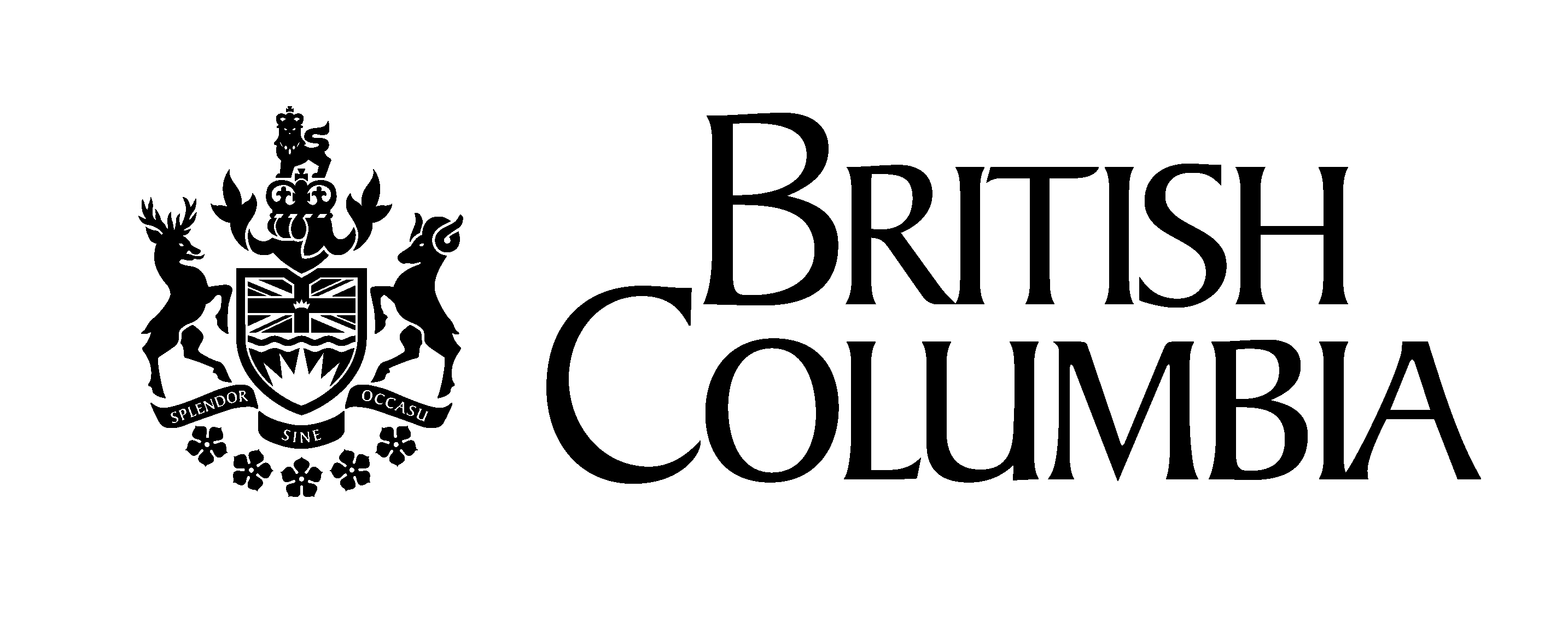 Ministry of Advanced Education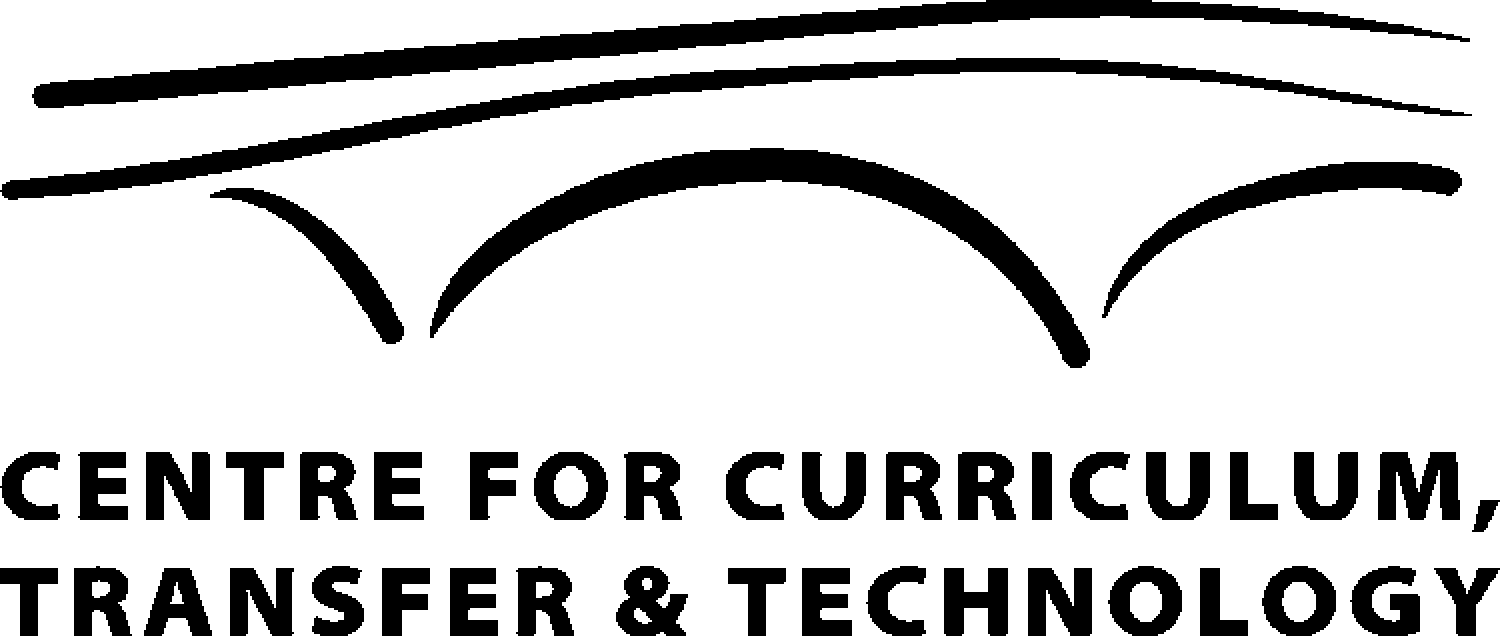 The simple interest formula is,                                    I = interest earnedI=Prt    where     P = principal                                          r = annual interest rate                                   t = time (in years)Now complete Exercise 1 and check your answers.To determine the principal use               where To determine the interest rate use                     To determine the time use                   P = principalI = interestr = annual interest      ratet = time (in years)I = $100r = 5.25% = 0.0525t = 6 months =  or 0.5 yearsP = 3809.52Replace I, r, and t with their valuesMultiply 0.0525  0.5 Divide 100 by 0.02625 and round answer to the nearest centCalculator Tip   To calculate  ,  pressCalculator Tip   Did you get 3809.52381?   P = $240   I = $0.90   t = 1 month =  yearCalculator Tip   To calculate   press   Did you get 0.045?    I = $250   P = $500   r = 6% = 0.06Now complete Exercise 2 and check your answers.IPrt$100.003%1 year$50.005%6 months$3.42$631.381 month$38.00$800.004.75%YearPrincipal AmountEarned InterestYear End Total1$100$10$1102$110$11$1213$121$12.10$133.104$133.10$13.31$146.415$146.41$14.64$161.056$161.05$16.11$177.16The compound interest formula is        where,     A = total compound amount (includes principal  
                                                       and interest)P = principalr = annual interest raten = number of times in one year that interest is calculatedt = time (in years)Since A includes the principal and interest, to find the interest amount calculate:I = A - P P = $100r = 10% = 0.1n = 1 (since the interest is   calculated once a year)t = 6 yearsReplace the variables with their valuesA = 100(1.771 561) = 177.1561Calculator TipTo calculate   press,Did you get 177.1561?     P = $500     r = 6% = 0.06     n = 12     (since the interest is calculated monthly,  
      or 12 times per year)     t = 3Now complete Exercise 3 and check your answers.YearPrincipal AmountEarned InterestYear End Total1$1000$50$10502$1050$52.50345The present value formula is:P = ? A = $2000r = 6% = 0.06n = 4t = 5 yearsReplace the variables with their valuesMultiply 4(5) = 20Divide  = 0.015Add 1 + 0.015 = 1.015Raise = 1.346 855P = 1484.94Calculator TipTo calculate   press, Did you get 1484.940 836?  If not, check with your instructor.Now complete Exercise 4 and check your answers.The effective interest rate formula is,      where    f = effective interest rate                                                r = nominal interest rate (annual interest rate)                                               n = number of times in one year that interest is    calculatedf = ?r = 4% = 0.04n = 12Replace the variables with their valuesDivide 0.04 by 12Add 1 + 0.003 333 3Raise f = 0.040 742 = 4.07%f = ?r = 4% = 0.04n = 1f = ?r = 6.25% = 0.0625n = 12Now complete Exercise 5 and check your answers.DateTotal amount from previous monthInterest earned on total amountMonthly depositJan. 31——$100Feb. 28$100$0.50$100March 31$200.50$1.0025$100April 30$301.5025$1.5075$100May 31$403.01$2.0151$100June 30$505.0251$2.5251$100July 1$607.55 The ordinary annuity formula is,     where A = ?P = $100r = 6% = 0.06n = 12t = 6 months = 0.5 yearsReplace variablesDivide and multiplyAddCalculate the powerSubtractMultiply and divideA = ?P = $50r = 6% = 0.06n = 12t = 2Calculator TipTo calculate   press, Did you get 1271.59762?  If not, check with your instructor.Now complete Exercise 6 and check your answers.DateTotal amount from previous yearInterest earned on total amountAnnual depositDec. 31/01——$2000Dec. 31/02$2000$100$2000Dec. 31/03$4100Dec. 31/04Dec. 31/05Jan. 1/06YearsAnnuity Amount2025303540The periodic payment formula is:       where     P = ?A = $5000r = 7% = 0.07t = 3Replace variables with their valuesDivide 0.07 by 12Multiply and calculate the powerCalculator Tip    To calculate    press,    Did you get 125.218 817 7?  If not, check with your instructor.Now complete Exercise 7 and check your answers.YearsYearly Payment152025303540MonthAmount Owing at beginning of MonthInterest Owing at end of MonthMonthly PaymentAmount of Loan Repaid at End of Month1234561000.00837.45673.27507.45339.97170.8210.008.376.735.073.401.71172.55172.55172.55172.55172.55172.55162.55164.18165.82167.48169.15170.84Totals35.281035.301000.02The periodic payment on a loan formula is:    where    P = ?A = $3000r = 9% = 0.09n = 12t = 2Replace variables with their valuesDivide 0.09 by 12Multiply and calculate the powerSubtract and divideThe finance charge formula is: F.C. = ntP - A   where    A = $8900 - $1000   = $7900r = 6% = 0.06n = 12t = 3Calculator TipTo calculate   press,Did you get 240.333 305 9?  If not, check with your instructor.Now complete Exercise 8 and check your answers.Interest RateMonthly PaymentFinance Charge6%9%13%19%Term of LoanMonthly PaymentFinance Charge6 Months1 Year2 Years5 YearsSince a mortgage is really just a long-term loan, the mortgage formula is identical to the loan formula.Where     A = amount of the mortgage and     n = number of payments per year                P = mortgage payment                    t = time (in years)                r = annual interest rateThe formula for determining the finance charge of a mortgage is also identical:                F.C. = ntP - A P = ?A = $100 000r = 7.5% or 0.075n = 12t = 20Now complete Exercise 9 and check your answers.Interest RateMonthly PaymentFinance Charge8%10%12%14%Length of MortgageMonthly PaymentFinance Charge15 years20 years25 years30 yearsStep OneDetermine the amount of the loan (or the amount being financed).A = 3333 – 99 = 3234A = $3234.00Step TwoDetermine the finance charge, F.C. where n = 12, t = 3, and      P = $99F.C. = ntP – AF.C. = 12(99) – 3234 = 330F.C. = $330.00Step ThreeDetermine the finance charge per $100.Step FourGo to Appendix C and read down the “Number of Payments” column until you come to 36 (since there is a total of 36 payments made on this loan).  Read across the row until you come to 10.20 (or as close to 10.20 as you can).  The closest value is 10.34.  Reading up the column, you see that the Annual Percentage Rate is 6.5%.Go to Appendix C and read down the “Number of Payments” column until you come to 36 (since there is a total of 36 payments made on this loan).  Read across the row until you come to 10.20 (or as close to 10.20 as you can).  The closest value is 10.34.  Reading up the column, you see that the Annual Percentage Rate is 6.5%.Now complete Exercise 10 and check your answers.A = compound amountn = number of times interest is
      calculated in one yearP = principal (or present value)t = time (in years)r = annual interest rateI = interest amountA = amount of annuityP = periodic paymentr = annual interest raten = number of times interest is calculated in one yeart = time (in years)P = periodic paymentA = amount of loan or mortgager = annual interest raten = number of payments in one yeart = time (in years)F.C. = finance chargeNumber of PaymentsANNUAL PERCENTAGE RATEANNUAL PERCENTAGE RATEANNUAL PERCENTAGE RATEANNUAL PERCENTAGE RATEANNUAL PERCENTAGE RATEANNUAL PERCENTAGE RATEANNUAL PERCENTAGE RATEANNUAL PERCENTAGE RATEANNUAL PERCENTAGE RATEANNUAL PERCENTAGE RATEANNUAL PERCENTAGE RATEANNUAL PERCENTAGE RATEANNUAL PERCENTAGE RATEANNUAL PERCENTAGE RATEANNUAL PERCENTAGE RATEANNUAL PERCENTAGE RATEANNUAL PERCENTAGE RATEANNUAL PERCENTAGE RATEANNUAL PERCENTAGE RATEANNUAL PERCENTAGE RATEANNUAL PERCENTAGE RATEANNUAL PERCENTAGE RATEANNUAL PERCENTAGE RATEANNUAL PERCENTAGE RATEANNUAL PERCENTAGE RATEANNUAL PERCENTAGE RATEANNUAL PERCENTAGE RATEANNUAL PERCENTAGE RATEANNUAL PERCENTAGE RATEANNUAL PERCENTAGE RATEANNUAL PERCENTAGE RATENumber of Payments6.00%6.25%6.50%6.75%7.00%7.25%7.50%7.75%8.00%8.25%8.50%8.75%9.00%9.25%9.50%9.75%10.500.520.540.560.580.600.620.650.670.690.710.730.750.770.790.8120.750.780.810.840.880.910.940.971.001.031.061.101.131.161.191.2231.001.041.091.131.171.211.211.291.341.381.421.461.501.551.591.6341.251.311.361.411.401.511.571.621.671.721.781.831.881.931.992.0451.501.571.631.691.761.821.881.952.012.072.132.202.262.322.392.4561.761.831.901.982.052.132.202.272.352.422.492.572.642.722.792.8672.012.092.182.262.352.432.522.600.682.772.852.943.023.113.193.2882.262.362.452.552.642.742.832.933.023.123.213.313.403.503.603.6992.522.622.732.832.943.053.153.263.363.473.573.683.793.894.004.11102.772.893.003.123.243.353.473.593.703.823.944.054.174.294.414.52113.023.153.283.413.533.663.793.924.044.174.304.434.564.684.814.94123.283.423.563.693.833.974.114.254.394.524.664.804.945.085.225.36133.533.683.833.984.134.284.434.584.734.885.035.185.335.485.635.78143.793.954.114.274.434.594.754.915.075.235.395.555.725.886.046.20154.054.224.394.564.734.905.075.245.425.595.765.936.106.286.456.62164.304.484.674.855.035.215.405.585.765.946.136.316.496.686.867.05174.564.754.955.145.335.525.725.916.116.306.496.696.887.087.277.47184.825.025.225.435.635.846.046.256.456.666.867.077.287.487.697.90195.075.295.505.725.946.156.376.586.807.007.237.457.677.898.108.32205.335.565.786.016.246.466.696.927.157.387.607.838.068.298.528.75215.595.836.076.306.546.787.027.267.507.747.978.218.468.708.949.18225.856.106.356.606.847.097.347.597.848.108.358.608.859.109.369.61236.116.376.636.897.157.417.677.938.198.468.728.989.259.519.7710.04246.376.646.917.187.457.738.008.278.558.829.099.379.649.9210.1910.47256.636.917.197.487.768.048.338.618.909.189.479.7510.0410.3310.6210.90266.897.187.487.778.078.368.668.959.259.559.8410.1410.4410.7411.0411.34277.157.467.768.078.378.688.999.299.609.9110.2210.5310.8411.1511.4611.77287.417.738.058.368.689.009.329.649.9610.2810.6010.9211.2411.5611.8912.21297.678.008.338.668.999.329.659.9810.3110.6410.9711.3111.6411.9812.3112.65307.948.288.618.969.309.649.9810.3210.6611.0111.3511.7012.0412.3912.7413.09318.208.558.909.259.609.9610.3110.6711.0211.3811.7312.0912.4512.8113.1713.53328.468.829.199.559.9110.2810.6411.0111.3811.7412.1112.4812.8513.2213.5913.97338.739.109.479.8510.2210.6010.9811.3611.7312.1112.4912.8813.2613.6414.0214.41348.999.379.7610.1510.5310.9211.3111.7012.0912.4812.8813.2713.6614.0614.4514.85359.259.6510.0510.4510.8511.2511.6512.0512.4512.8513.2613.6614.0714.4814.8915.29Number of PaymentsANNUAL PERCENTAGE RATE continuedANNUAL PERCENTAGE RATE continuedANNUAL PERCENTAGE RATE continuedANNUAL PERCENTAGE RATE continuedANNUAL PERCENTAGE RATE continuedANNUAL PERCENTAGE RATE continuedANNUAL PERCENTAGE RATE continuedANNUAL PERCENTAGE RATE continuedANNUAL PERCENTAGE RATE continuedANNUAL PERCENTAGE RATE continuedANNUAL PERCENTAGE RATE continuedANNUAL PERCENTAGE RATE continuedANNUAL PERCENTAGE RATE continuedANNUAL PERCENTAGE RATE continuedANNUAL PERCENTAGE RATE continuedANNUAL PERCENTAGE RATE continuedANNUAL PERCENTAGE RATE continuedANNUAL PERCENTAGE RATE continuedANNUAL PERCENTAGE RATE continuedANNUAL PERCENTAGE RATE continuedANNUAL PERCENTAGE RATE continuedANNUAL PERCENTAGE RATE continuedANNUAL PERCENTAGE RATE continuedANNUAL PERCENTAGE RATE continuedANNUAL PERCENTAGE RATE continuedANNUAL PERCENTAGE RATE continuedANNUAL PERCENTAGE RATE continuedANNUAL PERCENTAGE RATE continuedANNUAL PERCENTAGE RATE continuedANNUAL PERCENTAGE RATE continuedANNUAL PERCENTAGE RATE continuedNumber of Payments6.00%6.25%6.50%6.75%7.00%7.25%7.50%7.75%8.00%8.25%8.50%8.75%9.00%9.25%9.50%9.75%369.529.9310.3410.7511.1611.5711.9812.4012.8113.2313.6414.0614.4814.9015.3215.74379.7810.2010.6311.0511.4711.8912.3212.7413.1713.6014.0314.4614.8915.3215.7516.193810.0510.4810.9111.3511.7812.2212.6613.0913.5313.9714.4114.8515.3015.7416.1916.633910.3210.7611.2011.6512.1012.5412.9913.4413.8914.3514.8015.2515.7116.1716.6217.074010.5811.0411.4911.9512.4112.8713.3313.7914.2614.7215.1915.6516.1216.5917.0617.534110.8511.3211.7812.2512.7213.2013.6714.1414.6215.1015.5716.0516.5317.0117.5017.984211.1211.6012.0812.5613.0413.5214.0114.5014.9815.4715.9616.4516.9517.4417.9418.434311.3811.8712.3712.8613.3613.8514.3514.8515.3515.8516.3516.8617.3617.8718.3818.894411.6512.1512.6613.1613.6714.1814.6915.2015.7116.2316.7417.2617.7818.3018.8219.344511.9212.4412.9513.4713.9914.5115.0315.5516.0816.6117.1317.6618.1918.7319.2619.794612.1912.7213.2413.7714.3114.8415.3715.9116.4516.9917.5318.0718.6119.1619.7020.254712.4613.0013.5414.0814.6215.1715.7216.2616.8117.3717.9218.4719.0319.5920.1520.714812.7313.2813.8314.3914.9415.5016.0616.6217.1817.7518.3118.8819.4520.0220.5921.164913.0013.5614.1314.6915.2615.8316.7416.9817.5518.1318.7119.2919.8720.4521.0421.625013.2713.8414.4215.0015.5816.1616.7517.3317.9218.5119.1019.6920.2920.8921.4822.085113.5414.1314.7215.3115.9016.5017.0917.6918.2918.8919.5020.1020.7121.3221.9322.555213.8114.4115.0115.6216.2216.8317.4418.0518.6619.2819.8920.5121.1321.7622.3823.015314.0814.6915.3115.9216.5417.1617.7818.4119.0319.6620.2920.9221.5622.1922.8323.475414.3614.9815.6116.2316.8617.5018.1318.7719.4120.0520.6921.3421.9822.6323.2823.945514.6315.2615.9016.5417.1917.8318.4819.1319.7820.4321.0921.7522.4123.0723.7324.405614.9015.5516.2016.8517.5118.1718.8319.4920.1520.8221.4922.1622.8323.5124.1924.875715.1715.8416.5017.1717.8318.5019.1819.8520.5321.2121.8922.5823.2623.9524.6425.345815.4516.1216.8017.4818.1618.8419.5320.2120.9121.6022.2922.9923.6924.3925.1025.805915.7216.4117.1017.7918.4819.1819.8820.5821.2821.9922.7023.4124.1224.8425.5526.276016.0016.7017.4018.1018.8119.5220.2320.9421.6622.3823.1023.8224.5525.2826.0126.75Number
of
PaymentsANNUAL PERCENTAGE RATEANNUAL PERCENTAGE RATEANNUAL PERCENTAGE RATEANNUAL PERCENTAGE RATEANNUAL PERCENTAGE RATEANNUAL PERCENTAGE RATEANNUAL PERCENTAGE RATEANNUAL PERCENTAGE RATEANNUAL PERCENTAGE RATEANNUAL PERCENTAGE RATEANNUAL PERCENTAGE RATEANNUAL PERCENTAGE RATEANNUAL PERCENTAGE RATEANNUAL PERCENTAGE RATEANNUAL PERCENTAGE RATEANNUAL PERCENTAGE RATEANNUAL PERCENTAGE RATEANNUAL PERCENTAGE RATEANNUAL PERCENTAGE RATEANNUAL PERCENTAGE RATEANNUAL PERCENTAGE RATEANNUAL PERCENTAGE RATEANNUAL PERCENTAGE RATEANNUAL PERCENTAGE RATEANNUAL PERCENTAGE RATEANNUAL PERCENTAGE RATEANNUAL PERCENTAGE RATEANNUAL PERCENTAGE RATEANNUAL PERCENTAGE RATEANNUAL PERCENTAGE RATEANNUAL PERCENTAGE RATENumber
of
Payments10.00%10.25%10.50%10.75%11.00%11.25%11.50%11.75%12.00%12.25%12.50%12.75%13.00%13.25%13.50%13.75%10.830.850.870.900.920.940.960.981.001.021.041.061.081.101.121.1521.251.281.311.351.381.411.441.471.501.531.571.601.631.661.691.7231.671.711.761.801.841.881.921.962.012.052.092.132.172.222.262.3042.092.142.202.252.302.352.412.462.512.572.622.672.722.782.832.8852.512.582.642.702.772.832.892.963.023.083.153.213.273.343.403.4662.943.013.083.163.233.313.383.453.533.603.683.753.833.903.974.0573.363.453.533.623.703.783.873.954.044.124.214.294.384.474.554.6483.793.883.984.074.174.264.364.464.554.654.744.844.945.035.135.2294.214.324.434.534.644.754.854.965.075.175.285.395.495.605.715.82104.644.764.884.995.115.235.355.465.585.705.825.946.056.176.296.41115.075.205.335.455.585.715.845.976.106.236.366.496.626.756.887.01125.505.645.785.926.066.206.346.486.626.766.907.047.187.327.467.60135.936.086.236.386.536.686.846.997.147.297.447.597.757.908.058.20146.366.526.696.857.017.177.347.507.667.827.998.158.318.488.648.81156.806.977.147.327.497.667.848.018.198.368.538.718.889.069.239.41167.237.417.607.787.978.158.348.538.718.909.089.279.469.649.8310.02177.677.868.068.258.458.658.849.049.249.449.639.8310.0310.2310.4310.63188.108.318.528.738.939.149.359.569.779.9810.1910.4010.6110.8211.0311.24198.548.768.989.209.429.649.8610.0810.3010.5210.7410.9611.1811.4111.6311.85208.989.219.449.679.9010.1310.3710.6010.8311.0611.3011.5311.7612.0012.2312.46219.429.669.9010.1510.3910.6310.8811.1211.3611.6111.8512.1012.3412.5912.8413.08229.8610.1210.3710.6210.8811.1311.3911.6411.9012.1612.4112.6712.9313.1913.4413.702310.3010.5710.8411.1011.3711.6311.9012.1712.4412.7112.9713.2413.5113.7814.0514.322410.7511.0211.3011.5811.8612.1412.4212.7012.9813.2613.5413.8214.1014.3814.6614.952511.1911.4811.7712.0612.3512.6412.9313.2213.5213.8114.1014.4014.6914.9815.2815.572611.6411.9412.2412.5412.8513.1513.4513.7514.0614.3614.6714.9715.2815.5915.8916.202712.0912.4012.7113.0313.3413.6613.9714.2914.6014.9215.2415.5615.8716.1916.5116.832812.5312.8613.1813.5113.8414.1614.4914.8215.1515.4815.8116.1416.4716.8017.1317.462912.9813.3213.6614.0014.3314.6715.0115.3515.7016.0416.3816.7217.0717.4117.7518.103013.4313.7814.1314.4814.8315.1915.5415.8916.2416.6016.9517.3117.6618.0218.3818.743113.8914.2514.6114.9715.3315.7016.0616.4316.7917.1617.5317.9018.2718.6319.0019.383214.3414.7115.0915.4615.8416.2116.5916.9717.3517.7318.1118.4918.8719.2519.6320.023314.7915.1815.5715.9516.3416.7317.1217.5117.9018.2918.6919.0819.4719.8720.2620.663415.2515.6516.0516.4416.8517.2517.6518.0518.4618.8619.2719.6720.0820.4920.9021.313515.7016.1116.5316.9417.3517.7718.1818.6019.0119.4319.8520.2720.6921.1121.5321.95Number
of
PaymentsANNUAL PERCENTAGE RATE continuedANNUAL PERCENTAGE RATE continuedANNUAL PERCENTAGE RATE continuedANNUAL PERCENTAGE RATE continuedANNUAL PERCENTAGE RATE continuedANNUAL PERCENTAGE RATE continuedANNUAL PERCENTAGE RATE continuedANNUAL PERCENTAGE RATE continuedANNUAL PERCENTAGE RATE continuedANNUAL PERCENTAGE RATE continuedANNUAL PERCENTAGE RATE continuedANNUAL PERCENTAGE RATE continuedANNUAL PERCENTAGE RATE continuedANNUAL PERCENTAGE RATE continuedANNUAL PERCENTAGE RATE continuedANNUAL PERCENTAGE RATE continuedANNUAL PERCENTAGE RATE continuedANNUAL PERCENTAGE RATE continuedANNUAL PERCENTAGE RATE continuedANNUAL PERCENTAGE RATE continuedANNUAL PERCENTAGE RATE continuedANNUAL PERCENTAGE RATE continuedANNUAL PERCENTAGE RATE continuedANNUAL PERCENTAGE RATE continuedANNUAL PERCENTAGE RATE continuedANNUAL PERCENTAGE RATE continuedANNUAL PERCENTAGE RATE continuedANNUAL PERCENTAGE RATE continuedANNUAL PERCENTAGE RATE continuedANNUAL PERCENTAGE RATE continuedANNUAL PERCENTAGE RATE continuedNumber
of
Payments10.00%10.25%10.50%10.75%11.00%11.25%11.50%11.75%12.00%12.25%12.50%12.75%13.00%13.25%13.50%13.75%3616.1616.5817.0117.4317.8618.2918.7119.1419.5720.0020.4320.8721.3021.7322.1722.603716.6217.0617.4917.9318.3718.8119.2519.6920.1320.5821.0221.4621.9122.3622.8123.253817.0817.5317.9818.4318.8819.3319.7820.2420.6921.1521.6122.0722.5222.9923.4523.913917.5418.0018.4618.9319.3919.8620.3220.7921.2621.7322.2022.6723.1423.6124.0924.564018.0018.4818.9519.4319.9020.3820.8621.3421.8222.3022.7923.2723.7624.2524.7325.224118.4718.9519.4419.9320.4220.9121.4021.8922.3922.8823.3823.8824.3824.8825.3825.884218.9319.4319.9320.4320.9321.4421.9422.4522.9623.4723.9824.4925.0025.5126.0326.554319.4019.9120.4220.9421.4521.9722.4923.0123.5324.0524.5725.1025.6226.1526.6827.214419.8620.3920.9121.4421.9722.5023.0323.5724.1024.6425.1725.7126.2526.7927.3327.884520.3320.8721.4121.9522.4923.0323.5824.1224.6725.2225.7726.3226.8827.4327.9928.554620.8021.3521.9022.4623.0123.5724.1324.6925.2525.8126.3726.9427.5128.0828.6529.224721.2721.8322.4022.9723.5324.1024.6825.2525.8226.4026.9827.5628.1428.7229.3129.894821.7422.3222.9023.4824.0624.6425.2325.8126.4026.9927.5828.1828.7729.3739.9730.574922.2122.8023.3923.9924.5825.1825.7826.3826.9827.5928.1928.8029.4130.0230.6331.245022.6923.2923.8924.5025.1125.7226.3326.9527.5628.1828.8029.4230.0430.6731.2931.925123.1623.7824.4025.0225.6426.2626.8927.5228.1528.7829.4130.0530.6831.3231.9632.605223.6424.2724.9025.5326.1726.8127.4528.0928.7329.3830.0230.6731.3231.9832.6333.295324.1124.7625.4026.0526.7027.3528.0028.6629.3229.9830.6431.3031.9732.6333.3033.975424.5925.2525.9126.5727.2327.9028.5629.2329.9130.5831.2531.9332.6133.2933.9834.665525.0725.7426.4127.0927.7728.4429.1329.8130.5031.1831.8732.5633.2633.9534.6535.355625.5526.2326.9227.6128.3028.9929.6930.3931.0931.7932.4933.2033.9134.6235.3336.045726.0326.7327.4328.1328.8429.5430.2530.9731.6832.3933.1133.8334.5635.2836.0136.745826.5127.2327.9428.6629.3730.1030.8231.5532.2733.0033.7434.4735.2135.9536.6937.435927.0027.7228.4529.1829.9130.6531.3932.1332.8733.6134.3635.1135.8636.6237.3738.136027.4828.2228.9629.7130.4531.2031.9632.7133.4734.2334.9935.7536.5237.2938.0638.83NumberofPaymentsANNUAL PERCENTAGE RATEANNUAL PERCENTAGE RATEANNUAL PERCENTAGE RATEANNUAL PERCENTAGE RATEANNUAL PERCENTAGE RATEANNUAL PERCENTAGE RATEANNUAL PERCENTAGE RATEANNUAL PERCENTAGE RATEANNUAL PERCENTAGE RATEANNUAL PERCENTAGE RATEANNUAL PERCENTAGE RATEANNUAL PERCENTAGE RATEANNUAL PERCENTAGE RATEANNUAL PERCENTAGE RATEANNUAL PERCENTAGE RATEANNUAL PERCENTAGE RATEANNUAL PERCENTAGE RATEANNUAL PERCENTAGE RATEANNUAL PERCENTAGE RATEANNUAL PERCENTAGE RATEANNUAL PERCENTAGE RATEANNUAL PERCENTAGE RATEANNUAL PERCENTAGE RATEANNUAL PERCENTAGE RATEANNUAL PERCENTAGE RATEANNUAL PERCENTAGE RATEANNUAL PERCENTAGE RATEANNUAL PERCENTAGE RATEANNUAL PERCENTAGE RATEANNUAL PERCENTAGE RATEANNUAL PERCENTAGE RATENumberofPayments14.00%14.25%14.50%14.75%15.00%15.25%15.50%15.75%16.00%16.25%16.50%16.75%17.00%17.25%17.50%17.75%11.171.191.211.231.251.271.291.311.331.351.371.401.421.441.461.4821.751.781.821.851.881.911.941.972.002.042.072.102.132.162.192.2232.342.382.432.472.512.552.592.642.682.722.762.802.852.892.932.9742.932.993.043.093.143.203.253.303.363.413.463.513.573.623.673.7353.533.593.653.723.783.843.913.974.044.104.164.234.294.354.424.4864.124.204.274.354.424.494.574.644.724.794.874.945.025.095.175.2474.724.814.894.985.065.155.235.325.405.495.585.665.755.835.926.0085.325.425.515.615.715.805.906.006.096.196.296.386.486.586.676.7795.926.036.146.256.356.466.576.686.786.897.007.117.227.327.437.54106.536.656.776.887.007.127.247.367.487.607.727.847.968.088.198.31117.147.277.407.537.667.797.928.058.188.318.448.578.708.838.969.09127.747.898.038.178.318.458.598.748.889.029.169.309.459.599.739.87138.368.518.668.818.979.129.279.439.589.739.8910.0410.2010.3510.5010.66148.979.139.309.469.639.799.9610.1210.2910.4510.6210.7810.9511.1111.2811.45159.599.769.9410.1110.2910.4710.6410.8211.0011.1711.3511.5311.7111.8812.0612.241610.2010.3910.5810.7710.9511.1411.3311.5211.7111.9012.0912.2812.4612.6512.8413.031710.8211.0211.2211.4211.6211.8212.0212.2212.4212.6212.8313.0313.2313.4313.6313.831811.4511.6611.8712.0812.2912.5012.7212.9313.1413.3513.5713.7813.9914.2114.4214.641912.0712.3012.5212.7412.9713.1913.4113.6413.8614.0914.3114.5414.7614.9915.2215.442012.7012.9313.4713.4113.6413.8814.1114.3514.5914.8215.0615.3015.5415.7716.0116.252113.3313.5813.8214.0714.3214.5714.8215.0615.3115.5615.8116.0616.3116.5616.8117.072213.9614.2214.4814.7415.0015.2615.5215.7816.0416.3016.5716.8317.0917.3617.6217.882314.5914.8715.1415.4115.6815.9616.2316.5016.7817.0517.3217.6017.8818.1518.4318.702415.2315.5115.8016.0816.3716.6516.9417.2217.5117.8018.0918.3718.6618.9519.2419.532515.8716.1716.4616.7617.0617.3517.6517.9518.2518.5518.8519.1519.4519.7520.0520.362616.5116.8217.1317.4417.7518.0618.3718.6818.9919.3019.6219.9320.2420.5620.8721.192717.1517.4717.8018.1218.4418.7619.0919.4119.7420.0620.3920.7121.0421.3721.6922.022817.8018.1318.4718.8019.1419.4719.8120.1520.4820.8221.1621.5021.8422.1822.5222.862918.4518.7919.1419.4919.8320.1820.5320.8821.2321.5821.9422.2922.6422.9923.3523.703019.1019.4519.8120.1720.5420.9021.2621.6221.9922.3522.7223.0823.4523.8124.1824.553119.7520.1220.4720.8721.2421.6121.9922.3722.7423.1223.5023.8824.2624.6425.0225.403220.4020.7921.1721.5621.9522.3322.7223.1123.5023.8924.2824.6825.0725.4625.8626.253321.0621.4621.8522.2522.6523.0623.4623.8624.2624.6725.0725.4825.8826.2926.7027.113421.7222.1322.5422.9523.3723.7824.1924.6425.0325.4425.8626.2826.7027.1227.5427.973522.3822.8023.2323.6524.0824.5124.9425.3625.7926.2326.6627.0927.5227.9628.3928.83NumberofPaymentsANNUAL PERCENTAGE RATE continuedANNUAL PERCENTAGE RATE continuedANNUAL PERCENTAGE RATE continuedANNUAL PERCENTAGE RATE continuedANNUAL PERCENTAGE RATE continuedANNUAL PERCENTAGE RATE continuedANNUAL PERCENTAGE RATE continuedANNUAL PERCENTAGE RATE continuedANNUAL PERCENTAGE RATE continuedANNUAL PERCENTAGE RATE continuedANNUAL PERCENTAGE RATE continuedANNUAL PERCENTAGE RATE continuedANNUAL PERCENTAGE RATE continuedANNUAL PERCENTAGE RATE continuedANNUAL PERCENTAGE RATE continuedANNUAL PERCENTAGE RATE continuedANNUAL PERCENTAGE RATE continuedANNUAL PERCENTAGE RATE continuedANNUAL PERCENTAGE RATE continuedANNUAL PERCENTAGE RATE continuedANNUAL PERCENTAGE RATE continuedANNUAL PERCENTAGE RATE continuedANNUAL PERCENTAGE RATE continuedANNUAL PERCENTAGE RATE continuedANNUAL PERCENTAGE RATE continuedANNUAL PERCENTAGE RATE continuedANNUAL PERCENTAGE RATE continuedANNUAL PERCENTAGE RATE continuedANNUAL PERCENTAGE RATE continuedANNUAL PERCENTAGE RATE continuedANNUAL PERCENTAGE RATE continuedNumberofPayments14.00%14.25%14.50%14.75%15.00%15.25%15.50%15.75%16.00%16.25%16.50%16.75%17.00%17.25%17.50%17.75%3623.0423.4823.9224.3524.8025.2425.6826.1226.5727.0127.4627.9028.3528.8029.2529.703723.7024.1624.6125.0625.5125.9726.4226.8827.3427.8028.2628.7229.1829.6430.1030.573824.3724.8425.3025.7726.2426.7027.1727.6428.1128.5929.0629.5330.0130.4930.9631.443925.0425.5226.0026.4826.9627.4427.9228.4128.8929.3829.8730.3630.8531.3431.8332.324025.7126.2026.7027.1927.6928.1828.6829.1829.6830.1830.6831.1831.6832.1932.6933.204126.3926.8927.4027.9128.4128.9229.4429.9530.4630.9731.4932.0132.5233.0433.5634.084227.0627.5828.1028.6229.1529.6730.1930.7231.2531.7832.3132.8433.3733.9034.4434.974327.7428.2728.8129.3429.8830.4230.9631.5032.0432.5833.1333.6734.2234.7635.3135.864428.4228.9729.5230.0730.6231.1731.7232.2832.8333.3933.9534.5135.0735.6336.1936.764529.1129.6730.2330.7931.3631.9232.4933.0633.6334.2034.7735.3535.9236.5037.0837.664629.7930.3630.9431.5232.1032.6833.2633.8434.4335.0135.6036.1936.7837.3737.9638.564730.4831.0731.6632.2532.8433.4434.0334.6335.2335.8336.4337.0437.6438.2538.8639.464831.1731.7732.3732.9833.5934.2034.8135.4236.0336.6537.2737.8838.5039.1339.7540.374931.8632.4833.0933.7134.3434.9635.5936.2136.8437.4738.1038.7439.3740.0140.6541.295032.5533.1833.8234.4535.0935.7336.3737.0137.6538.3038.9439.5940.2440.8941.5542.205133.2533.8934.5435.1935.8436.4937.1537.8138.4639.1239.7940.4541.1141.7842.4543.125233.9534.6135.2735.9336.6037.2737.9438.6139.2839.9640.6341.3141.9942.6743.3644.045334.6535.3236.0036.6837.3638.0438.7239.4140.1040.7941.4842.1742.8743.5744.2744.975435.3536.0436.7337.4238.1238.8239.5240.2240.9241.6342.3343.0443.7544.4745.1845.905536.0536.7637.4638.1738.8839.6040.3141.0341.7442.4743.1943.9144.6445.3746.1046.835636.7637.4838.2038.9239.6540.3841.1141.8442.5743.3144.0544.7945.5346.2747.0247.775737.4738.2038.9439.6840.4241.1641.9142.6543.4044.1544.9145.6646.4247.1847.9448.715838.1838.9639.6840.4341.1941.9542.7143.4744.2345.0045.7746.5447.3248.0948.8749.655938.8939.6640.4241.1941.9642.7443.5144.2945.0745.8546.6447.4248.2149.0149.8050.606039.6140.3941.1741.9542.7443.5344.3245.1145.9146.7147.5148.3149.1249.9250.7351.55IPrt$3.00$100.003%1 year$50.00$2000.005%6 months$3.42$631.386.5%1 month$38.00$800.004.75%1 yearYearPrincipal AmountEarned InterestYear End Total1$1000$50$10502$1050$52.50$1102.503$1102.50$55.13$1157.634$1157.63$57.88$1215.515$1215.51$60.78$1276.29DateTotal amount from previous yearInterest earned on total amountAnnual depositDec. 31/01——$2000Dec. 31/02$2000$100$2000Dec. 31/03$4100$205$2000Dec. 31/04$6305$315.25$2000Dec. 31/05$8620.25$431.0125$2000Jan. 1/06$11 051.26YearsAnnuity Amount20 $57 275.0025 $98 347.0630$164 494.0235$271 024.3640$442 592.55YearsYearly Payment15$3147.3820$1745.9625$1016.8130   $607.9235   $368.9740   $225.94Interest RateMonthly PaymentFinance Charge6%$152.11  $475.969%$159.00  $724.0013%$168.47$1064.9219%$183.28$1598.08Term of LoanMonthly PaymentFinance Charge6 Months$345.10  $70.601 Year$177.70$132.402 Years  $94.15$259.605 Years  $44.49$669.40Interest RateMonthly PaymentFinance Charge8%  $752.80  $90 672.0010%  $868.52$118 444.8012%  $990.98$147 835.2014%$1119.17$178 600.80Length of MortgageMonthly PaymentFinance Charge15 years$927.01  $66 861.8020 years$805.59  $93 341.6025 years$738.99$121 697.0030 years$699.21$151 715.60